                               ELECTRIC UTILITY SERVICE EQUIPMENT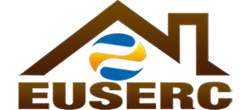                                        REQUIREMENTS COMMITTEE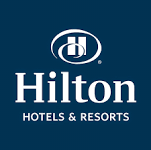                                              MEETING AGENDA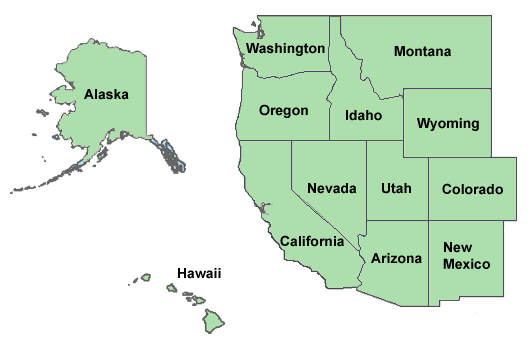 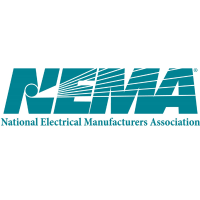 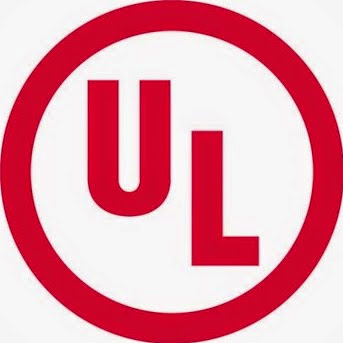                                       Meeting Date:                              Tuesday– May 2, 2017                            Meeting Type:                              Executive Board Meeting                            Time:                                            1:00pm – 4:00pm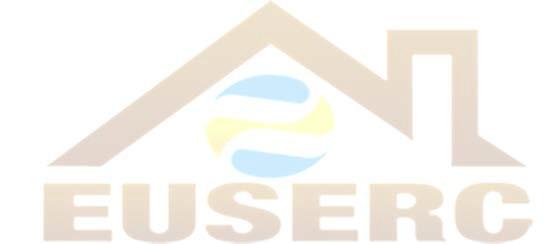                             Location:                                      Chairman’s Presidential Suite                            This Meeting is only for the Executive Board and Sub-committee Chairpersons                            Item 1:          Approval of Minutes                            Item 2:         Treasurers Report   	 Item 3:          Correspondence                            Item 4:           Old Business                            Item 5:           New Business                            Item 6:           Vice Chair Report                            Item 7:           Sub-Committee ReportSection 100/200 Sub-Committee ReportSection 300 Sub-Committee ReportSection 400 Sub-Committee ReportSection 500 Sub-Committee ReportSection G Sub-Committee ReportItem 8:            Forms Committee ReportItem 9:            Member-At- Large ReportItem10:           Materials Committee ReportItem 11:          Adjourn Meeting                  ELECTRIC UTILITY SERVICE EQUIPMENT                                            REQUIREMENTS COMMITTEE                            	                                                         MEETING AGENDA                                      Meeting Date:                              Wednesday – May 3, 2017                            Meeting Type:                             General Membership Meeting                            Time:                                            8:00am – 4:00pm                            Location:                                      Consult the Hotel reader boardThis meeting is open to all members                           8:00am – 12:00pm                           Item 1:    Flag Salute                           Item 2:    Self Introductions                           Item 3:    Welcome by Puget Sound Energy                           Item 4:    Reading and approval of November 2016 meeting minutes                           Item 5:    Treasurers Report by Tiffany Maycumber                           Item 6:    Executive Chair Report by Gilbert Aceves                           Item 7:    Correspondence Report                           Item 8:    Old Business                           Item 9:    New Business                           Item 10:  Vice-Chair Report by Mohammed Khan                           Item 11:  Materials Chair Report by Art Casillas                           Item 12:  Forms Committee Report by Greg Fellin                           Item 13:  Sub-Committee ReportsSection 100/200 Report by Eric CardellaSection 300 Report by Greg YatesSection 400 Report by Steve AbeytaSection 500 Report by Kevin BauschSection G Report by Craig GreerBREAK FOR LUNCH	    Item 14: Other reports – NEMA, UL, and NEC.                                           Adjourn Recorded Meeting                           Item 15:  Open Forum                           Item 16:  Sub-Committee Workshops            ELECTRIC UTILITY SERVICE EQUIPMENT                                           REQUIREMENTS COMMITTEE                                                           MEETING AGENDA                                      Meeting Date:                             Thursday – May 4, 2017                            Meeting Type:                             General Membership Meeting                            Time:                                            8:00am – 12:00pm                            Location:                                      Consult the Hotel reader boardThis meeting is open to all members                           8:00am – 10:00am                           Item 1:  Sub-Committee ReportsSection 100/200 Report by Eric CardellaSection 300 Report by Greg YatesSection 400 Report by Steve AbeytaSection 500 Report by Kevin BauschSection G Report by Craig Greer                           Item 2:    Old Business                           Item 3:    New Business                           Item 4:    Section Chairpersons ReportsVice-Chairperson – Mohammed KhanForm Chairperson – Greg FellinMaterials Chairperson – Art CasillasMember-at-Large – Mike O’MearaTreasurer- Tiffany Maycumber                           10:00am – 12:00pm                           Item 5:    Training Topic: Unbalanced 1Ø and 3Ø Solar Inverter Loads. Presented b                        Presented by Mohammed Khan                                           Adjourn Recorded Meeting                           Item 6:    Open Forum                           Presentation Notes:                           If you have any questions or presentation topic ideas, please call Gilbert                                                       Aceves, Chairperson, at 1-909-329-9445